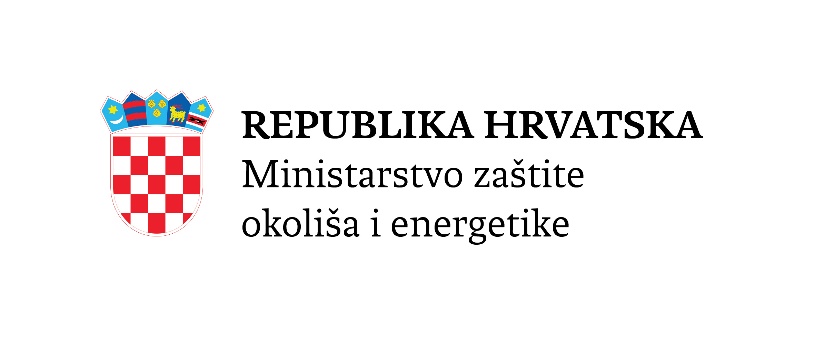 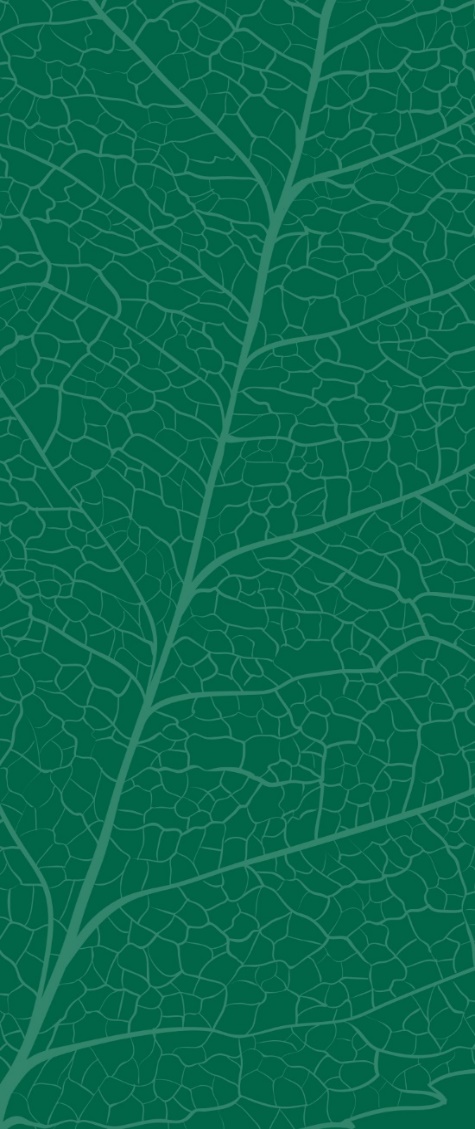 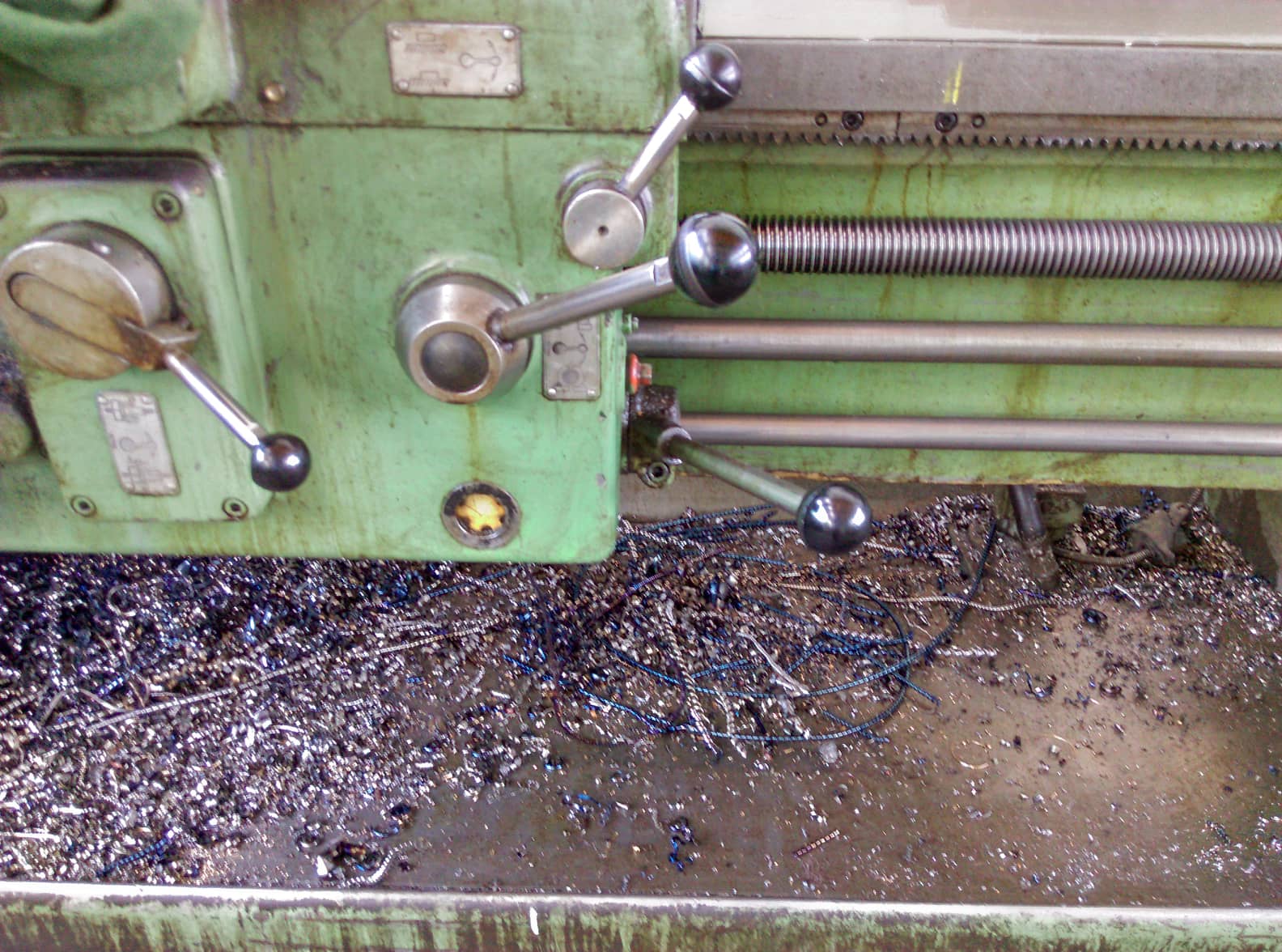 Pregled podataka o ukidanju statusa otpada i nusproizvodima u 2018. godiniKLASA: 351-02/19-01/13URBROJ: 517-19-27Pregled podataka o ukidanju statusa otpada i nusproizvodima u 2018. godiniAutorica:Eda Puntarić mag. oecol.Autor fotografije na naslovnici:Hrvoje Konjug, mag. ing. mech.Zagreb, rujan 2019.Ministarstvo zaštite okoliša i energetike, Radnička cesta 80/7, 1000 Zagreb, Hrvatska, mzoe.gov.hr.4 kontrolirane kopijeSadržajSažetak	31.	UKIDANJE STATUSA OTPADA	41.1.	Uvod	41.2.	Zakonodavni okvir	41.3.	Ukidanje statusa otpada od 2015. do 2018. godine	72.	NUSPROIZVODI	122.1.	Uvod	122.2.	Zakonodavni okvir	122.3.	Količine nusproizvoda od 2015. do 2018. godine	13Prilog 1. Uputa Ministarstva zaštite okoliša i energetike u vezi članka 6. stavka 3. Pravilnika o nusproizvodima i ukidanju statusa otpada	16Popis tablica	17Popis slika	17Izvori podataka	17	20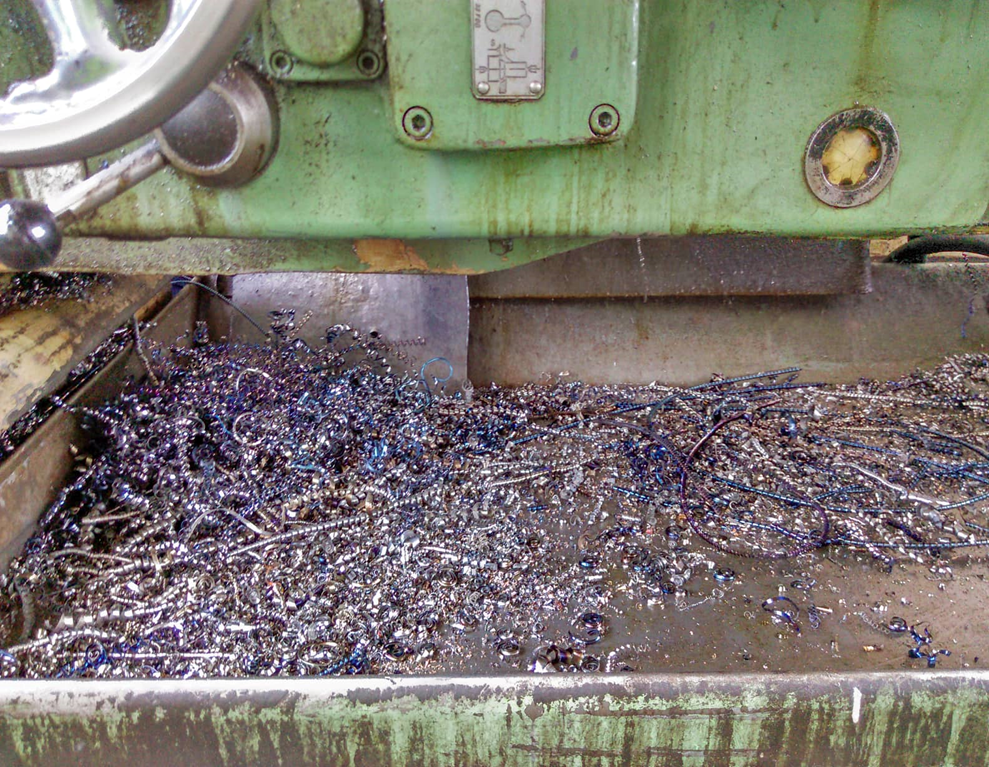 	20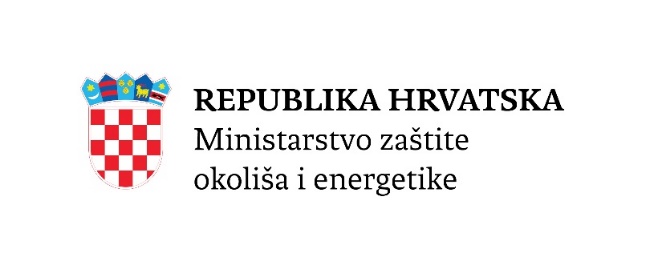 SažetakTvrtke upisane u Očevidnik za ukidanje statusa otpada i u Očevidnik nusproizvoda dužne su dostavljati podatke na propisanim obrascima do 1. ožujka tekuće kalendarske godine za prethodnu kalendarsku godinu.Tijekom 2018. godine ukupno je 36 tvrtki bilo upisano u Očevidnik za ukidanje statusa otpada. Ukupno prijavljena količina otpada koja je ušla na postupke oporabe u 2018. godini iznosila je 112.189,28 tona, što je za skoro 40% više u odnosu na prethodnu godinu kada je količina otpada koja je ušla na postupke oporabe iznosila 80.457,27 tona. Od prijavljenih količina otpada koje su ušle u obradu najviše se odnosilo na biorazgradivi otpad za aerobnu obradu (26%) i otpadno staklo (26%). Količina proizvedenog materijala/proizvoda kojima je ukinut status otpada u 2018. godini iznosi 114.380,79 tona, što je za 14% više nego prethodne godine, kada je prijavljena količina od 100.241,71 tona. Najveći udio u ukupnoj količini proizvoda za proizvodnju kojih je korišten oporabljeni materijal čini staklo (32%), polimerna sirovina (25%) i reciklirani agregat (18%).Zakon o održivom gospodarenju otpadom propisuje da se na određivanje ukidanja statusa za određene vrste otpada (papir, staklo, gumu, tekstil, agregat, metal) za koje su kriteriji utvrđeni na razini EU, primjenjuju propisi Unije kojima se utvrđuju kriteriji za ukidanje statusa te vrste otpada. To znači da osobe koje su ukidale status otpada na temelju kriterija utvrđenih na razini Europske unije za određene vrste otpada nisu dužne upisati se u Očevidnik te nisu dužne dostavljati podatke na obrascima propisanima Pravilnikom o nusproizvodima i ukidanju statusa otpada (NN 117/2014). Stoga ovaj Pregled podataka ne prikazuje količine otpada kojem je ukinut status otpada prema kriterijima Europske unije, već samo one količine za koje su podaci dostavljeni putem Izvješća o ukidanju statusa otpada, nakon čega je izlazni materijal s ukinutim statusom otpada upućen na tržište. Tijekom 2018. godine ukupno je 188 tvrtki bilo upisano u Očevidnik nusproizvoda. Ukupno prijavljena količina nusproizvoda u 2018. godini iznosi 608.513,46 tona, što je porast od oko 27% u odnosu na prethodnu godinu kada je prijavljeno 480.682,13 tona. Od prijavljenih količina najviše je prijavljeno nusproizvoda od obrade drva (34%), gnoja i gnojovke (32%), te nusproizvod biljnog podrijetla (15%). UKIDANJE STATUSA OTPADAUvodOkvirna direktiva o otpadu (2008/98/EC) uvodi postupak za ukidanje statusa otpada (eng. End-of-waste (EoW) criteria), koji je odgovarajuće prenesen u Zakon o održivom gospodarenju otpadom (NN 94/13, 73/17, 14/19). Ovaj koncept obuhvaća skup uvjeta koje materijal koji potječe iz otpada mora ispuniti, a koji garantiraju kvalitetu budućeg materijala takvu da taj materijal neće biti odbačen niti da će imati negativan utjecaj na zdravlje ljudi i okoliš. Njime se potiče proizvodnja sekundarnih sirovina bolje kvalitete definiranjem tehničkih i okolišnih minimuma koje proizvod, odnosno materijal mora ispuniti. Smatra se da proces ukidanja statusa otpada poboljšava hijerarhiju gospodarenja otpadom jer omogućuje da se pod normiranim uvjetima otpad pretvori u proizvod koji se može staviti na tržište i dati mu dodanu vrijednost. Zakonodavni okvirOd 2015. godine Hrvatska agencija za okoliš i prirodu prikuplja Izvješća o ukidanju statusa otpada sukladno stavku 7. članka 7. Pravilnika o nusproizvodima i ukidanju statusa otpada (NN 117/14) (u daljnjem tekstu Pravilnik) te Potvrde o upisu u Očevidnik za ukidanje statusa otpada sukladno stavku 5. istog članka Pravilnika. Od 2019. godine ova je zadaća u ingerenciji Ministarstva zaštite okoliša i energetike.Sukladno članku 15. stavku 1. Zakona o održivom gospodarenju otpadom (NN 94/13, 73/17, 14/19) (u daljnjem tekstu Zakon) određeni otpad prestaje biti otpad ako je prošao postupak oporabe, uključujući recikliranje i ako udovoljava posebnim kriterijima utvrđenim u skladu sa sljedećim uvjetima:tvar ili predmet uobičajeno se koristi u posebne svrhe, za takvu tvar ili predmet postoji tržište ili potražnja, tvar ili predmet ispunjava tehničke zahtjeve za posebne svrhe i zadovoljava postojeće zakonodavstvo i norme koje važe za proizvode, uporaba tvari ili predmeta neće dovesti do štetnih učinaka na okoliš ili zdravlje ljudi.Sukladno članku 6 (1) Pravilnika posebni kriteriji za ukidanje statusa otpada su:-	propisani Dodatkom V. Dijelovi 1., 2., 3., 4., 5. i 6. Pravilnika u slučaju kada se ukida status otpada za tvar ili predmet propisanu tim Dodatkom, -	Dodatkom V. Dio 7. Pravilnika u slučaju kada se ukida status otpada za tvar ili predmet koji će se koristiti u istu svrhu za koju je tvar ili predmet, koji ima status otpada, prvobitno bio proizveden ili napravljen.Osim toga, sukladno istom članku, svaka pošiljka otpada kojem se ukida status otpada mora biti popraćena Izjavom o sukladnosti na obrascu propisanom Pravilnikom, izdanom od osobe koja obavlja odgovarajući postupak oporabe odnosno uvoznika u slučaju isporuke u Republiku Hrvatsku.Sukladno članku 6. Pravilnika osoba koja obavlja postupak oporabe mora koristiti sustav upravljanja koji mora uključivati provjere i evidenciju i odgovarajuću dokumentaciju u pisanom odnosno elektroničkom obliku za svaku pojedinu zaprimljenu pošiljku otpada i šaržu:-	vizualna provjera pošiljke otpada i podataka navedenih u pripadajućem Pratećem listu,-	evidencija o provjeri ulazne pošiljke otpada i prateće dokumentacije koji sadrži sljedeće: datum, broj Pratećeg lista i ime i prezime osobe koja je obavila nadzor,-	evidencija o provjeri oporabe koji sadrži sljedeće: poveznicu pojedinog Pratećeg lista i odgovarajućeg broja šarže otpada, datum formiranja šarže te datume s odgovarajućim postupcima mjerenja i postupanja sa šaržom sukladno Dodatku V. ovoga Pravilnika,-	evidencija o provjeri šarže, koja je prošla postupak oporabe, koja sadrži zapise o poduzetim postupcima provjere ispunjavanja propisanih uvjeta, odgovarajuće norme odnosno specifikacije za pojedinu šaržu kao i rezultate odgovarajućih ispitivanja koja obavlja ovlašteni laboratorij na godišnjoj razini sukladno Dodatku V. ovoga Pravilnika.Sukladno članku 6, stavku 3. Pravilnika sukladnost sustava upravljanja dokazuje se potvrdom koju je izdala osoba akreditirana za ocjenu sukladnosti sukladno Uredbi Komisije br. 765/2008 od 9. srpnja 2008. godine kojom se utvrđuju zahtjevi za akreditaciju i nadzor nad tržištem koji se odnose na stavljanje na tržište proizvoda te kojom se povlači Uredba (EEZ) br. 339/93 (SL L 218, 13. 8. 2008.) ili osoba koja je sukladno posebnom propisu koji uređuje zaštitu okoliša ovlaštena za obavljanje stručnih poslova za potrebe sustava upravljanja okolišem i neovisno ocjenjivanje. U slučaju otpada za kojeg su posebni kriteriji propisani odgovarajućim prethodno spomenutim Uredbama ne primjenjuju posebni kriteriji za ukidanje statusa otpada propisani Pravilnikom. Ova odredba Pravilnika se primjenjuje kroz Uputu Ministarstva zaštite okoliša i energetike (u daljnjem tekstu Ministarstvo) koja je navedena u Prilogu 4.Nadalje, članak 15. Zakona propisuje da se na određivanje ukidanja statusa određene vrste otpada (papir, staklo, gumu, tekstil, agregat, metal) za koje su kriteriji utvrđeni na razini EU, primjenjuju propisi Unije kojima se utvrđuju kriteriji za ukidanje statusa te vrste otpada. Nadležno tijelo za provedbu Uredbe Vijeća EU br. 333/2011 o utvrđivanju kriterija za određivanje kada određene vrste otpadnih metala prestaju biti otpad sukladno Direktivi 2008/98/EZ Europskoga parlamenta i Vijeća  je Ministarstvo. Ukoliko za pojedinu vrstu otpada nije utvrđen kriterij na razini EU, posjednik može ukinuti status otpada uz prethodno ishođenje potvrde Ministarstva o upisu u Očevidnik za ukidanje statusa otpada. Ministarstvo, na zahtjev posjednika, izdaje potvrdu o upisu u Očevidnik za ukidanje statusa otpada ako utvrdi da su za određenu vrstu otpada ispunjeni posebni kriteriji za ukidanje statusa te vrste otpada, uzimajući u obzir obvezujuća pravna stajališta izražena u odgovarajućim presudama Europskog suda, Hrvatske norme i ostale propise koji se odnose na proizvode i pravila struke. Stavkom 9. ovog članka Zakona propisano je da će se sadržaj zahtjeva za upis u Očevidnik za ukidanje statusa otpada i Očevidnik nusproizvoda, posebne kriterije za ukidanje statusa otpada, uključujući granične vrijednosti onečišćujućih tvari i štetan utjecaj tvari ili predmeta na okoliš, posebne kriterije za određivanje nusproizvoda, sadržaj potvrde o upisu u Očevidnik za ukidanje statusa otpada i Očevidnik nusproizvoda te način i uvjete provedbe propisa EU kojima se utvrđuju kriteriji za ukidanje statusa pojedine vrste otpada i zadaće Ministarstva za provedbu tih propisa propisati pravilnikom.Sukladno članku 7. stavku 7. Pravilnika, osoba upisana u Očevidnik za ukidanje statusa otpada dužna je do 1. ožujka tekuće kalendarske godine za prethodnu kalendarsku godinu dostaviti Izvješće o ukidanju statusa otpada na propisanom obrascu Agenciji (sada Ministarstvu) u pisanom ili elektroničkom obliku ukoliko nije drugačije propisano posebnim propisom koji uređuje Registar onečišćavanja okoliša. Shodno tome te prema članku 15. Zakona za određene vrste otpada osobe koje su ukidale status otpada na temelju kriterija utvrđenih na razini EU je nisu dužne dostavljati podatke. Na razini EU do sada su propisani kriteriji za ukidanje statusa otpada za:željezne, čelične i aluminijske otpatke (Uredba Vijeća (EU) br. 333/2011). Uredba utvrđuje kriterije kada određeni metalni otpadci prestaju biti otpad sukladno Okvirnoj direktivi o otpadu  2008/98/EC od Europskog parlamenta i Vijeća. Uredba definira željezne i čelične otpatke kao „metalne otpatke koji se sastoje većinom od željeza i čelika“, a definira aluminijske otpatke kao „metalne otpatke koji se sastoji većinom od aluminija i aluminijskih slitina“. Otpadni metali koji ulaze na postupke oporabe se moraju sastojati samo od željeza, čelika i aluminija (i aluminijskih slitina) koje je moguće oporabiti. U postupke oporabe ne smiju ulaziti strugotine koje sadržavaju tekućine (npr. emulzije), kao bačve i spremnici (isključujući dijelove otpadnih vozila) koji su sadržavali ulja i boje. Opasni otpad  ne smije ulaziti na postupke oporabe osim u slučaju da je moguće oporabom ukloniti sva opasna svojstva.stakleni krš iz oporabe otpadnog stakla (Uredba Vijeća EU br. 1179/2012). Uredba utvrđuje kriterije kada stakleni krš prestaje biti otpad sukladno Okvirnoj direktivi o otpadu  2008/98/EC od Europskog parlamenta i Vijeća te definira stakleni krš kao „krš koji nastaje oporabom staklenog otpada“. Za većinu otpadnog stakla koje ulazi na postupke oporabe nisu propisani kriteriji na razini EU, odnosno propisani su samo kriteriji  za staklo od spremnika, ravno staklo i staklo od posuđa bez olova, a isključeno je staklo iz miješanog komunalnog otpada i zdravstvene njege kao i opasni otpad;bakrene otpatke (Uredba Vijeća EU br. 715/2013). Uredba utvrđuje kriterije kada bakreni otpadci prestaju biti otpad sukladno Okvirnoj direktivi o otpadu  2008/98/EC od Europskog parlamenta i Vijeća te definira bakrene otpatke kao „metalne otpatke koji se sastoji većinom od bakra i bakrenih slitina“. Otpadni metali koji ulaze na postupke oporabe se moraju sastojati samo od bakra i bakrenih slitina koje je moguće oporabiti. U postupke oporabe ne smiju ulaziti strugotine koje sadržavaju tekućine (npr. emulzije), kao bačve i spremnici (isključujući dijelove otpadnih vozila) koji su sadržavali ulja i boje. Opasni otpad  ne smije ulaziti na postupke oporabe osim u slučaju da je moguće oporabom ukloniti sva opasna svojstva.Shodno gore navedenome u ovome Pregledu podataka navode se prijave obveznika koje mogu uključivati željezni, čelični, aluminijski, bakreni i stakleni otpad, osim gore navedenih slučajeva kada nije postojala obveza dostave podataka, tj. kada je ukinut status otpada na temelju kriterija utvrđenih na razini EU. Ukidanje statusa otpada od 2015. do 2018. godineTijekom 2018. godine ukupno je 36 tvrtki bilo upisano u Očevidnik za ukidanje statusa otpada. Do kraja 2017. godine u Očevidniku za ukidanje statusa otpada bilo je prijavljeno 27 tvrtki.  U 2016. godini ukupno je 19 tvrtki bilo upisano u Očevidnik za ukidanje statusa otpada, u 2015. godini bilo je upisano devet tvrtki, dok je u 2014. godini bila upisana samo jedna tvrtka (Tablica 1.). Tablica 1. Broj novo upisanih tvrtki u Očevidnik za ukidanje statusa otpada po godinamaIzvor: MZOESve tvrtke upisane u Očevidnik ukidanja statusa otpada tijekom 2018. godine prijavile su podatke o količinama otpada kojima je ukinut status otpada. Za očekivati je da će se količine s godinama povećavati s povećanjem upisanih tvrtki u Očevidnik ukidanja statusa otpada.Za 2018. godinu 10 tvrtki su prijavile da nisu obavljale postupke oporabe za koje su upisane u Očevidnik ukidanja statusa otpada. Ukupno prijavljena količina otpada koja je ušla na postupke oporabe u 2018. godini iznosila je 112.189,28 tona, što je za skoro 40% više u odnosu na prethodnu godinu kada je količina otpada koja je ušla na postupke oporabe iznosila 80.457,27 tona (Slika 1.). Ukupno prijavljena količina otpada koja je ušla na postupke oporabe u 2016. godini iznosila je 94.758,63 tona. U 2015. godini ukupno prijavljena količina otpada koja je ušla na postupke oporabe iznosila je 50.791,96 tona.Slika 1. Odnos prijavljenih količina otpada koje su ušle na postupke oporabe, nakon kojih je izlaznom materijalu/proizvodu ukinut status otpada u razdoblju od 2015. - 2018. godine, izvor: MZOEU tablici 2. naveden je popis prijavljenih količina otpada koje su ušle na postupak oporabe od 2015. do 2018. godine. Od 2015. do 2017. godine najviše je ušlo na oporabu otpadnog stakla. U 2018. godini najviše je na oporabu ušlo biorazgradivog otpada za aerobnu obradu i aerobnu obradu te otpadnog stakla. Tablica 2. Popis prijavljenih količina otpada  koje su ušle na postupak oporabe u razdoblju od 2015. do 2018. godineIzvor: MZOEPo obradi, količina proizvedenog materijala/ proizvoda kojima je ukinut status otpada u 2018. godini iznosi 114.380,79 tona, što je za 14% više nego prethodne godine, kada je prijavljena količina od 100.241,71 tona. U 2016. godini količina proizvedenog materijala/proizvoda kojima je ukinut status otpada iznosila je 77.751,74 tona, dok je količina izlaznog materijala/proizvoda s ukinutim statusom otpada za 2015. godinu iznosila 71.648,32 tone. Na slici 2. prikazan je odnos prijavljenih količina izlaznog materijala/proizvoda nastalog oporabom kojem je ukinut status otpada u periodu od 2015. do 2018. godine, gdje se bilježi trend povećavanja količina.Slika 2. Odnos prijavljenih količina izlaznog materijala/ proizvoda nastalog oporabom, kojem je ukinut status  otpada u razdoblju od 2015. do 2018. godine, izvor: MZOEU tablici 3. navedeni su podaci o nazivu i količini izlaznog materijala/proizvoda kojemu je nakon postupka oporabe ukinut status otpada za razdoblje od 2015. do 2018. godine. U navedenom razdoblju najveći udio u ukupnoj količini proizvoda za proizvodnju kojih je korišten oporabljeni materijal čini staklo. Tablica 3. Podaci o nazivu i količini izlaznog materijala/proizvoda kojemu je nakon postupka oporabe ukinut status otpada od 2015. do 2018. godineIzvor: MZOEVezano za pitanje kvalitete podataka u određenim prijavama opažene su nesukladnosti između ključnih brojeva upisanih u bazu podataka O-GO - Očevidnici gospodarenja otpadom koju vodi Ministarstvo i ključnih brojeva otpada koji su ušli u postupak oporabe, a koji su prijavljeni na Izvješćima o ukidanju statusa otpada. NUSPROIZVODIUvodNusproizvod označava sporedni proizvod koji u procesu proizvodnje ima sporedno mjesto. S obzirom da u svakom proizvodnom procesu osim proizvoda odnosno materijala koji se namjerno proizvodi nastaje i jedan ili više tvari/materijala koji nisu glavni cilj proizvodnog procesa, a čije nastajanje se ne može izbjeći iznimno je važno znati prepoznati u kojem trenutku određeni materijal stvarno postaje otpad. Zakonom o održivom gospodarenju otpadom (NN 94/13, 73/17, 14/19) dana je definicija otpada kao tvari ili predmeta koji posjednik odbacuje, namjerava ili mora odbaciti. Otpadom se smatra i svaki predmet i tvar čije su sakupljanje, prijevoz i obrada nužni u svrhu zaštite javnog interesa. Zakonom o održivom gospodarenju otpadom (NN 94/13, 73/17, 14/19) definiran je nusproizvod kao tvar ili predmet koji je nastao kao rezultat proizvodnog procesa čiji primarni cilj nije proizvodnja te tvari ili predmeta. Posjedink nusproizvoda može s istim postupati kao s nusproizvodom, a ne kao s otpadom ako ishodi povrdu Ministarstva o upisu nusproizvoda u Očevidnik nusproizvoda te ako tvar ili predmet koji se želi proglasiti nusproizvodom zadovoljava određene propisane uvjete. Objašnjenje i popis uvjeta koje tvar ili predmet treba zadovoljit kako bi isti bilo proglešen nusproizvodom nalaze se u sljedećem poglavlju.Zakonodavni okvirSukladno članku 14. Zakona posjednik tvari ili predmeta koji je nastao kao rezultat proizvodnog procesa čiji primarni cilj nije proizvodnja te tvari ili predmeta, može s istim postupati kao s nusproizvodom, a ne kao s otpadom ako ishodi potvrdu Ministarstva o upisu nusproizvoda u Očevidnik nusproizvoda. Ministarstvo, uzimajući u obzir smjernice Europske komisije, na zahtjev posjednika, izdaje potvrdu o upisu nusproizvoda u Očevidnik nusproizvoda ako utvrdi da tvari ili predmet iz stavka 1. ovoga članka, ispunjavaju sljedeće uvjete:osigurana je daljnja uporaba te tvari ili predmeta,tvar ili predmet se može upotrijebiti izravno bez dodatne obrade, osim uobičajenim industrijskim postupcima,tvar ili predmet nastaje kao sastavni dio proizvodnog postupka,daljnja uporaba tvari ili predmeta je dopuštena, odnosno tvar ili predmet ispunjava sve relevantne zahtjeve u pogledu proizvoda, zaštite okoliša i zdravlja ljudi za tu konkretnu uporabu i neće dovesti do značajnih štetnih učinaka na okoliš ili zdravlje ljudi.Dodatni posebni kriteriji za određivanje nusproizvoda propisani su člankom 4. Pravilnika:da postoji ugovor o prodaji tvari ili predmeta, za koju se traži upis u Očevidnik nusproizvoda, između posjednika te tvari ili predmeta i budućeg korisnika te tvari ili predmeta,posebnim propisom nije zabranjena uporaba te tvari ili predmeta,tvar ili predmet za koju se traži upis u Očevidnik nusproizvoda udovoljava specifikaciji budućeg korisnika tvari ili predmeta za koju se traži upis u Očevidnik nusproizvoda.Sukladno članku 14. stavku 3. Zakona, Ministarstvo može rješenjem odbiti upis u Očevidnik nusproizvoda ukoliko utvrdi da je posebnim propisima kojima se uređuje postupanje s proizvodima ili gospodarenje otpadom, odnosno propisima Europske unije kojima se uređuje postupanje s proizvodima ili gospodarenje otpadom određeno da se s ostatkom proizvodnje postupa kao s otpadom ili je njegova daljnja uporaba zabranjena ili nisu ispunjeni ostali uvjeti iz ovoga članka.Sukladno članku 5. stavak 6. Pravilnika, osoba upisana u Očevidnik nusproizvoda dužna je do 1. ožujka tekuće kalendarske godine za prethodnu kalendarsku godinu dostaviti Izvješće o nusproizvodima na propisanom obrascu Ministarstvu u pisanom ili elektroničkom obliku.Količine nusproizvoda od 2015. do 2018. godineTijekom 2018. godine u Očevidnik nusproizvoda pri nadležnom Ministarstvu zaštite okoliša i energetike bilo je upisano ukupno 188 tvrtki (Tablica 4.). U 2017. godini je bilo upisanih 165 tvrtki što je ujedno i najveći broj tvrtki upisanih u Očevidnik u jednoj godini. Tijekom 2016. godine ukupno je upisano 45 tvrtki, u 2015. 47 tvrtki dok se u 2014. godini upisalo samo dvije tvrtke. Od svih upisanih, sedam tvrtki nije ispunilo obvezu propisanu Pravilnikom i nije prijavilo podatke o količinama nusproizvoda nastalih u 2018. godini. Od sedam tvrtki koje nisu prijavile podatke o količinama nusproizvoda u 2018. godini za dvije tvrke postoje saznanja da su u stečaju, a jedna tvrtka je u prestečajnom postupku te se savjetuje da se za navedene tvrtke razmotri brisanje iz Očevidnika. Također se savjetuje da se za tvrtke upisane u Očevidnik pod rednim brojem NUS – 58 i NUS – 143 razmotri brisanje iz Očevidnika obzirom da navedene tvrtke nisu već drugu godinu za redom dostavile Izvješće o nusproizvodima. Tvrtke za koje se smatra da su u stečaju kao i ostale tvrtke koje nisu dostavile Izvješće oznečene su u tablici 9. u Prilogu 2. Ostale tvrtke su ispunile propisanu obvezu. Tablica 4. Broj upisanih tvrtki u Očevidnik nusproizvoda po godinamaIzvor: MZOEUkupno prijavljena količina nusproizvoda u 2015. godini iznosila je 94.839,32 tona. U 2016. godini bilježi se porast te je ukupno prijavljena količina nusproizvoda u 2016. godini iznosila  259.606,69 tona. Ukupno prijavljena količina nusproizvoda u 2017. godini iznosila je 480.682,13 tona, dok ukupno prijavljena količina nusproizvoda u 2018. godini iznosi 608.513,46 tona, što je povećanje od oko 27% u odnosu na prethodnu godinu. Prikaz uzastopnog povećanja po godinama vidi se na slici 3.Slika 3. Odnos prijavljenih količina nastalog nusproizvoda od 2015. do 2018. godine, izvor: MZOEU 2018. godini od ukupne količina najviše je prijavljeno nusproizvoda od obrade drva (34%), gnoja i gnojovke (32%) te nusproizvod biljnog podrijetla (15%). Prijavljene količine nastalog nusproizvoda u 2018. godini prikazane su u tablici 3.Tablica 5. Prijavljene količine nastalog nusproizvoda u 2018. godiniIzvor: MZOENajveću količinu nusproizvoda u 2018. godini (536.058,24 tona) su koristile tvrtke u Hrvatskoj. Ostali dio od 72.455,22 tona nusproizvoda koristili su korisnici u inozemstvu (najvećim dijelom Italija i Slovenija (Tablica 5.).Tablica 6. Količina izvoza nusproizoda po državama u 2018. godiniIzvor: MZOEVezano za ocjenu kvalitete podataka, postoje nedosljednosti između podataka o korisniku nusproizvoda prema podacima iz baze podataka O-GO - Očevidnici gospodarenja otpadom koju vodi Ministarstvo i podataka koji prijavljuju same tvrtke u izvješću u rubrici „tvrtka koja je preuzela nusproizvod“. Predlaže se provjera podataka te po potrebi isprava i nadopuna istih. Prilog 1. Uputa Ministarstva zaštite okoliša i energetike u vezi članka 6. stavka 3. Pravilnika o nusproizvodima i ukidanju statusa otpadaPojašnjenje u svezi posebnih kriterija za ukidanje statusa otpada sukladno članku 6. stavku 2. Pravilnika o nusproizvodima i ukidanju statusa otpada (NN br. 117/14)Sustav upravljanja iz članka 6. stavka 2. Pravilnika može se uspostaviti u sklopu sustava upravljanja kvalitetom sukladno međunarodnoj normi ISO 9001:2008 ili ISO 9001:2015 ili u sklopu dobrovoljnog sustava za ekološko upravljanje i neovisno ocjenjivanje (sustav EMAS).a)	Potvrda o sukladnosti (certifikatu) sustava upravljanja kvalitetom sukladno međunarodnoj normi ISO 9001:2008 ili ISO 9001:2015 od akreditiranog tijela sukladno Uredbi Komisije (EU) br. 765/2008 od 09. srpnja 2008. godine smatrat će se adekvatnom zamjenom za Potvrdu o sukladnosti sustava iz članka 6. stavka 3. Pravilnika o nusproizvodima i ukidanju statusa otpada NN 117/14, ukoliko su ispunjeni sljedeći posebni uvjeti:-	U području primjene Certifikata ISO 9001:2008 ili ISO 9001:2015 (opseg certifikacije) mora biti navedeno da se primijenjeni sustav upravljanja odnosi na ukidanje statusa otpada (za određenu tvar ili predmet) postupkom oporabe (određene vrste otpada), -	Postupci koje je potrebno poduzeti sukladno članku 6. stavku 2. Pravilnika o nusproizvodima i ukidanju statusa otpada NN 117/14 moraju se planirati i realizirati sukladno svim točkama standarda, a posebno moraju biti obrađeni u točkama 7 odnosno 8 (ISO 9001:2015). Realizacija proizvoda i 8 odnosno 9 (ISO 9001:2015) Mjerenje, analiza i poboljšavanje.-	Uz Certifikat je potrebno priložiti:-	Izvješće o auditu iz kojeg je vidljivo da su provjereni procesi, evidencije i uvjeti  propisani odgovarajućim odredbama Pravilnika o nusproizvodima i ukidanju statusa otpada NN 117/14. -	Potvrdu o akreditaciji za certifikacijsko tijelo od nadležnog akreditacijskog tijela.b)	Potvrdu kojom se dokazuje sukladnost sustava upravljanja iz članka 6. stavka 2. Pravilnika u okviru sustava EMAS izdaje verifikator, odnosno akreditirana pravna osoba koja obavlja postupak verifikacije i validacije prema Uredbi (EZ) br. 1221/2009. EUROPSKOG PARLAMENTA I VIJEĆA od 25. studenoga 2009. o dobrovoljnom sudjelovanju organizacija u sustavu upravljanja okolišem i neovisnog ocjenjivanja Zajednice (EMAS).Verifikatori sustava EMAS koji su akreditiran ili imaju dozvolu u jednoj od država članica EU moge obavljati navedene zadaće u Hrvatskoj, a pod uvjetima određenima iz članka 24. Uredbe (EZ) br. 1221/2009.  Popis tablicaTablica 1. Broj novo upisanih tvrtki u Očevidnik za ukidanje statusa otpada po godinama	7Tablica 2. Popis prijavljenih količina otpada  koje su ušle na postupak oporabe u razdoblju od 2015. do 2018. godine	9Tablica 3. Podaci o nazivu i količini izlaznog materijala/proizvoda kojemu je nakon postupka oporabe ukinut status otpada od 2015. do 2018. godine	11Tablica 4. Broj upisanih tvrtki u Očevidnik nusproizvoda po godinama	14Tablica 5. Prijavljene količine nastalog nusproizvoda u 2018. godini	15Tablica 6. Količina izvoza nusproizoda po državama u 2018. godini	15Popis slikaSlika 1. Odnos prijavljenih količina otpada koje su ušle na postupke oporabe, nakon kojih je izlaznom materijalu/proizvodu ukinut status otpada u razdoblju od 2015. - 2018. godine	7Slika 2. Odnos prijavljenih količina izlaznog materijala/ proizvoda nastalog oporabom, kojem je ukinut status  otpada u razdoblju od 2015. do 2018. godine	9Slika 3. Odnos prijavljenih količina nastalog nusproizvoda od 2015. do 2018. godine	13Izvori podatakaHrvatska agencija za okoliš i prirodu, Pregled podataka o ukidanju ststusa otpada i nusproizvodima za 2015. godinuHrvatska agencija za okoliš i prirodu, Pregled podataka o ukidanju ststusa otpada i nusproizvodima za 2016. godinuMinistarstvo zaštite okoliša i energetike, Pregled podataka o ukidanju ststusa otpada i nusproizvodima za 2017. godinuZakon o održivom gospodarenju otpadom (NN, broj 94/13, 73/17, 14/19)Pravilnik o nusproizvodima i ukidanju ststusa otpada (NN, broj 117/14)End-of-waste criteria for biodegradable waste subjected to biological tretment (compost & digestate): Technical proposal; Hans Saveyn &Peter Eder 2014Sofilić, T., 2015. Priručnik za polaznike „Izobrazbe o gospodarenju otpadom“. Zagreb: Metroalfa edukacije.Abramović, M., 2015. Završni rad „Ukidanje statusa otpada“. Zagreb: Sveučilište u Zagrebu Geotehnički fakultet.Fuk, B., 2016. Nusproizvod, deklasifikacija i ukidanje statusa otpada. Sigurnost, 58(4), 361-365.http://hjp.znanje.hr/index.php?show=search (pristupljeno 20.2.2019.)Radnička cesta 80/7, 10000 ZagrebTel + 385 1 4886 840mzoe.gov.hr1234GodinaBroj upisa u Očevidnik2014.12015.92016.72017.92018.10Ukupno:36Vrsta otpadaKoličina (t) 2015%Količina (t) 2016%Količina (t) 2017%Količina (t) 2018%Biorazgradivi otpad za aerobnu obradu (kompostiranje)0,0009.342,47107.351,51928.932,9126Staklo35.524,537041.740,564428.482,213528.758,9226Građevisnki otpad0,000966,85119.557,842417.125,4215Biorazgradivi otpad za anaerobnu obradu7.672,511510.743,51116.982,31915.029,7813EE otpad0,0000,00011.564,261413.513,9612Otpad od drva i drugi biootpad5.578,16110,0003.613,6146.613,596Otpad od plastike1.918,10430.980,57332.581,5731.994,422Otpadni tiskarski toneri2,63015,300116,130170,530Otpadna odjeća i tekstil96,05087,78080,13044,520Ostalo0,0000,0005,4005,230Loživo ulje0,000881,581122,3000,000Ukupno:50.791,9810094.758,6310080.457,27100112.189,28100Naziv proizvodaKoličina proizvoda (t) 2015%Količina proizvoda (t) 2016%Količina proizvoda (t) 2017%Količina proizvoda (t) 2018%stakleni granulat (ambalažni i flat) i stakleni agregat35.112,454937.303,434836.299,073636.881,9332Polimerna sirovina 30.530,194328.985,303736.198,113628.059,1025Reciklirani agregat0,000874,83117.480,521720.403,7518Kompost I., II. I III. Klase i poboljšivač tla0,0001.825,5322.596,13315.004,7013Anaerobni digestat350,0003.715,7053.855,03411.400,7610Čvrsto biogorivo5.578,1680,0003.539,7142.581,042Pamučne krpe i pamučnjak74,90069,36060,10037,350Tonerski ulošci 2,63015,30011,4406,870ormar, komoda, ladičar, vitrina, noćni ormarić, stol, stolica, klupa, fotelja, krevet, naslonjač, tepih, odjeća, obuća, knjiga, slika, ukrasni predmeti i sl.0,0000,0005,4005,300Loživo ulje Aeks0,000881,581122,30000Drvena ambalaža0,0004.080,71573,90000Metalna ambalaža0,0000,0000,00000Rabljeni rezervni dijelovi vozila0,0000,0000,00000Ukupno:71.648,3310077.751,74100100.241,71100114.380,80100GodinaBroj upisa u Očevidnik2014.22015.472016.452017.712018.23Ukupno:188Vrsta otpadaKoličina (t)Udio u ukupnoj količini (%)Ostaci od korištenja drva205.383,0833,75Gnoj i gnojovka201.927,8233,18Nusproizvod biljnog podrijetla89.849,7914,77Nusproizvod mliječnih prerađevina59.809,829,83Građevinski materijal19.481,243,20Nusproizvod životinjskog podrijetla15.175,722,49Ostalo13.216,062,17Metali1.351,690,22Pepeo944,400,16Polimeri691,670,11Tekstil682,180,11Ukupno:608.513,46100,00DržavaKoličina izvezenog nusproizvoda (t)Udio u ukupnoj količini (%)Hrvatska536.058,2488,093Italija46.019,547,563Slovenija14.719,862,419Mađarska5.002,600,822BiH1.869,300,307Kina 1.748,950,287Austrija1.198,220,197Rumunjska563,490,093Francuska549,690,090Njemačka294,350,048Litva258,220,042Srbija73,650,012Češka71,910,012Španjolska70,440,012Velika Britanija15,010,002Ukupno:608.513,46100,000